Портативный анестезиологический комплект с аппаратом ИВЛ для районных больниц/удаленных территорий, чрезвычайных ситуаций и военно-полевых условийСостав:1 - Концентратор О2 (например, Aisep Focus - рис. 1: пульсирующая подача О2 (93%) эквивалентна постоянному потоку 2 л/мин; габариты 157х117х61мм; электропитание 100-240V AC или 11-16V DC; масса 800 г) 2 - Испаритель МИНИВАП-20 (масса из нержавейки 400 г, из титана 300 г) или МИНИВАП-200 (1,5 кг)  3 - Аппарат ИВЛ с электроприводом (например, Портативный аппарат ИВЛ SAVe™: минутная вентиляция 6 л/мин (0,6х10) с возможностью добавления О2; разрешает спонтанное дыхание; питание от электросети или перезаряжаемой батареи; масса 1,5 кг).4 - Дыхательный контур:а – открытый (SAVe™ + МВ-20/МВ-200 + нереверсивный клапан с маской);вход испарителя низкого! сопротивления МИНИВАП-20 или МИНИВАП-200 подключают к выходу аппарата ИВЛ SAVe™ - см. рис. 1;аппарат SAVe™ в фазе вдоха подает атмосферный воздух, при этом можно добавлять кислород от концентратора; выдох – в атмосферу;б – полузакрытый (концентратор + Аппарат ИН «Колибри» с испарителем МИНИВАП-20 или МИНИВАП-200 и адсорбером стерилизуемым или одноразовым Clear-Flo «Intersurgical» + аппарат ИВЛ SAVe™ + Разделительная камера (мешок объемом 0,5/1 л в силиконовом резервуаре);Разделительную камеру вставляют в контур аппарата ИН (вместо дыхательного (резервного) мешка,  а выход аппарата ИВЛ SAVe™ подключают к силиконовой канистре – рис. 2.при этом мешок разделительной камеры подключают к дыхательному контуру аппарата «Колибри», а выход аппарата ИВЛ SAVe™ к межстенной полости разделительной камеры;в фазе вдоха аппарат ИВЛ нагнетает атмосферный воздух в межстенную полость разделительной камеры, вытесняя дыхательную смесь из мешка пациенту; в фазе выдоха воздух из межстенной полости выходит в атмосферу,  а мешок расправляется при поступлении выдыхаемого пациентом газа. При использовании аппарата ИВЛ (в комплект не входит) со шлангами вдоха и выдоха и мехом, его тройник для пациента вставляют в контур аппарата ИН вместо дыхательного мешка. Рис. 1. Портативный анестезиологический комплект с аппаратом ИВЛ для районных больниц/удаленных территорий, чрезвычайных ситуаций и военно-полевых условий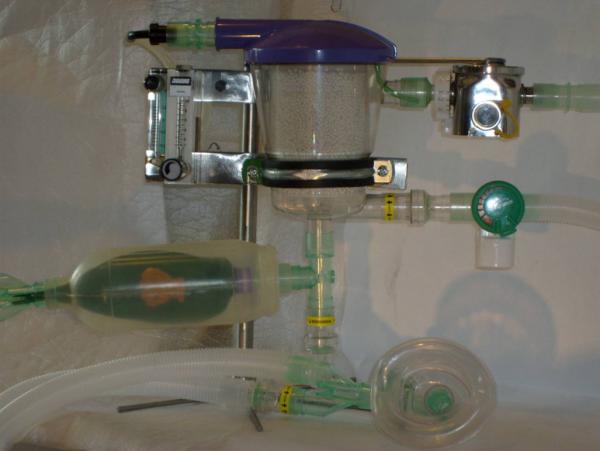 Рис. 2. Аппарат ИН «Колибри» с адсорбером Clear-Flo «Intersurgical» и разделительной камерой для аппаратов ИВЛ реанимационного типаAirsep Focus О2 концентратор = 0,8 кг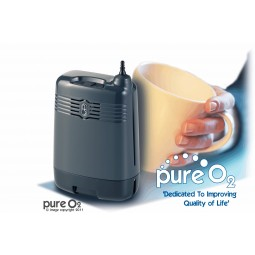 Испаритель МИНИВАП-20 (400 г из нержавейки, 300 г из титана) или МИНИВАП-200 (1,5 кг)  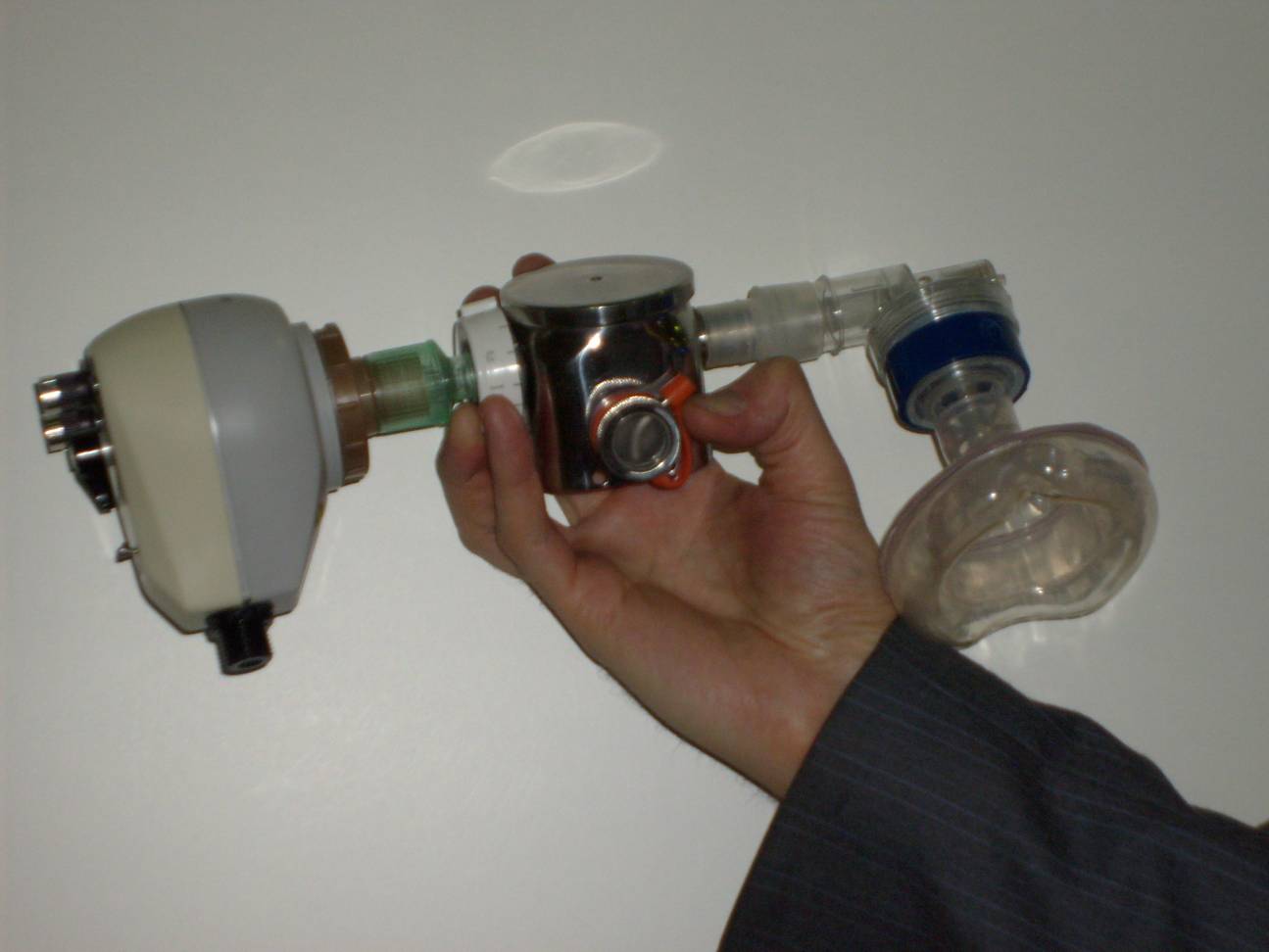 Портативный аппарат ИВЛ  SAVe™ = 1,5 + 0,3 кг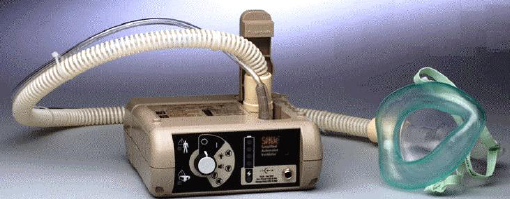 Портативный аппарат ИВЛ  SAVe™ = 1,5 + 0,3 кг